Good practice: Nachhaltiges EU-Projekt des IIK IMED-KOMM-EUJahresbericht des BIBBhttps://www.na-bibb.de/uploads/tx_ttproducts/datasheet/Jahresbericht_2016.pdf 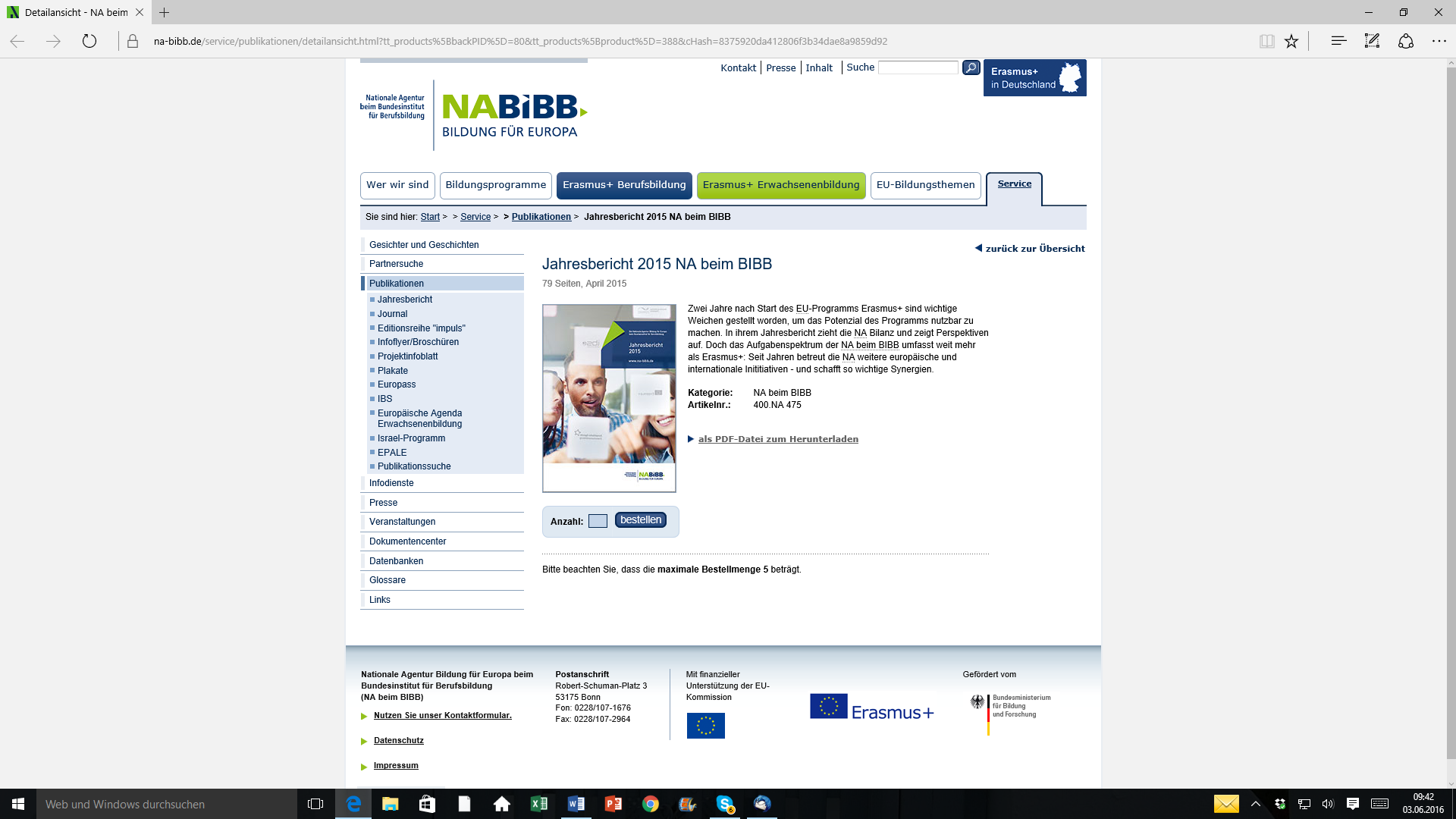 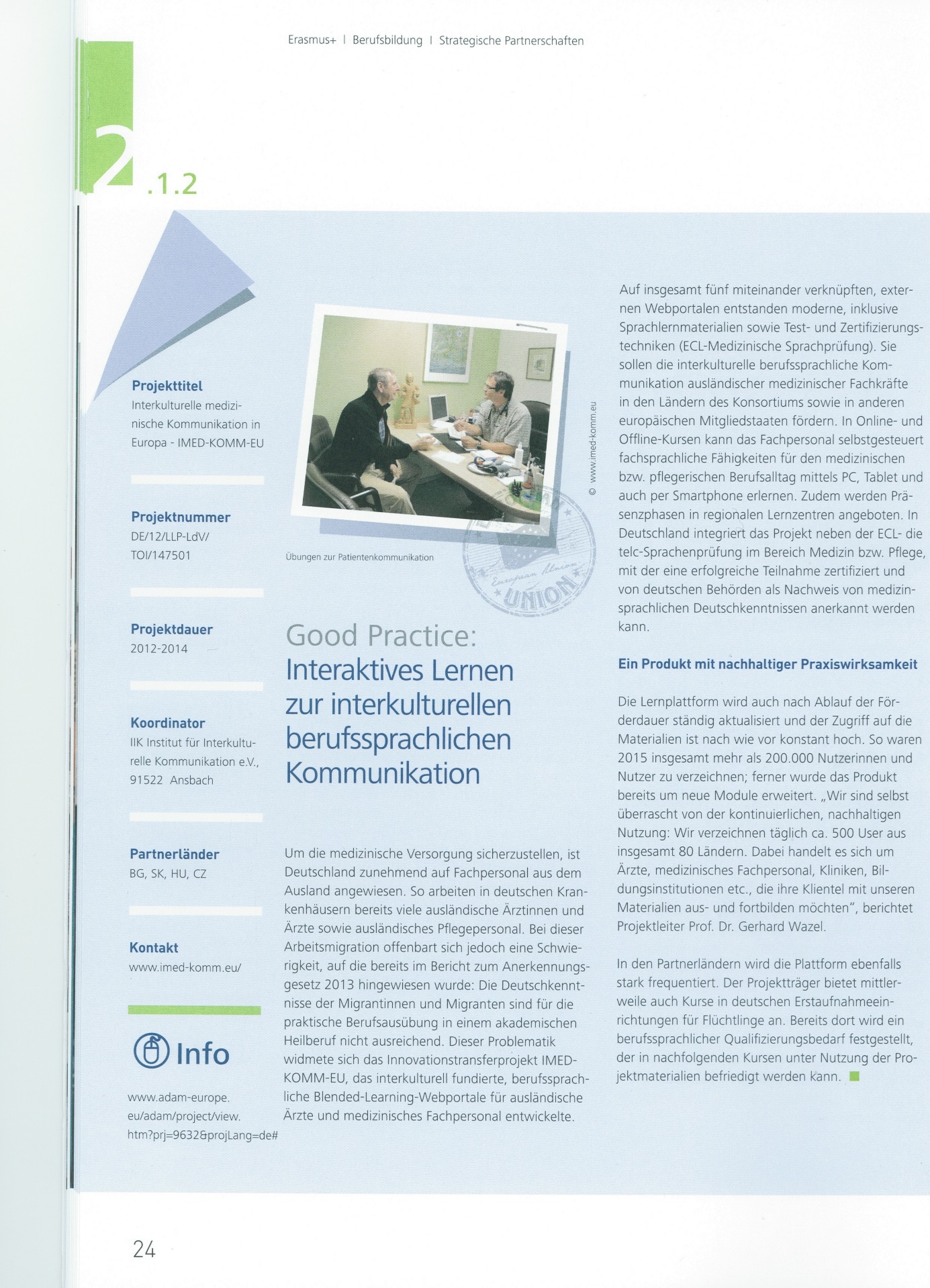 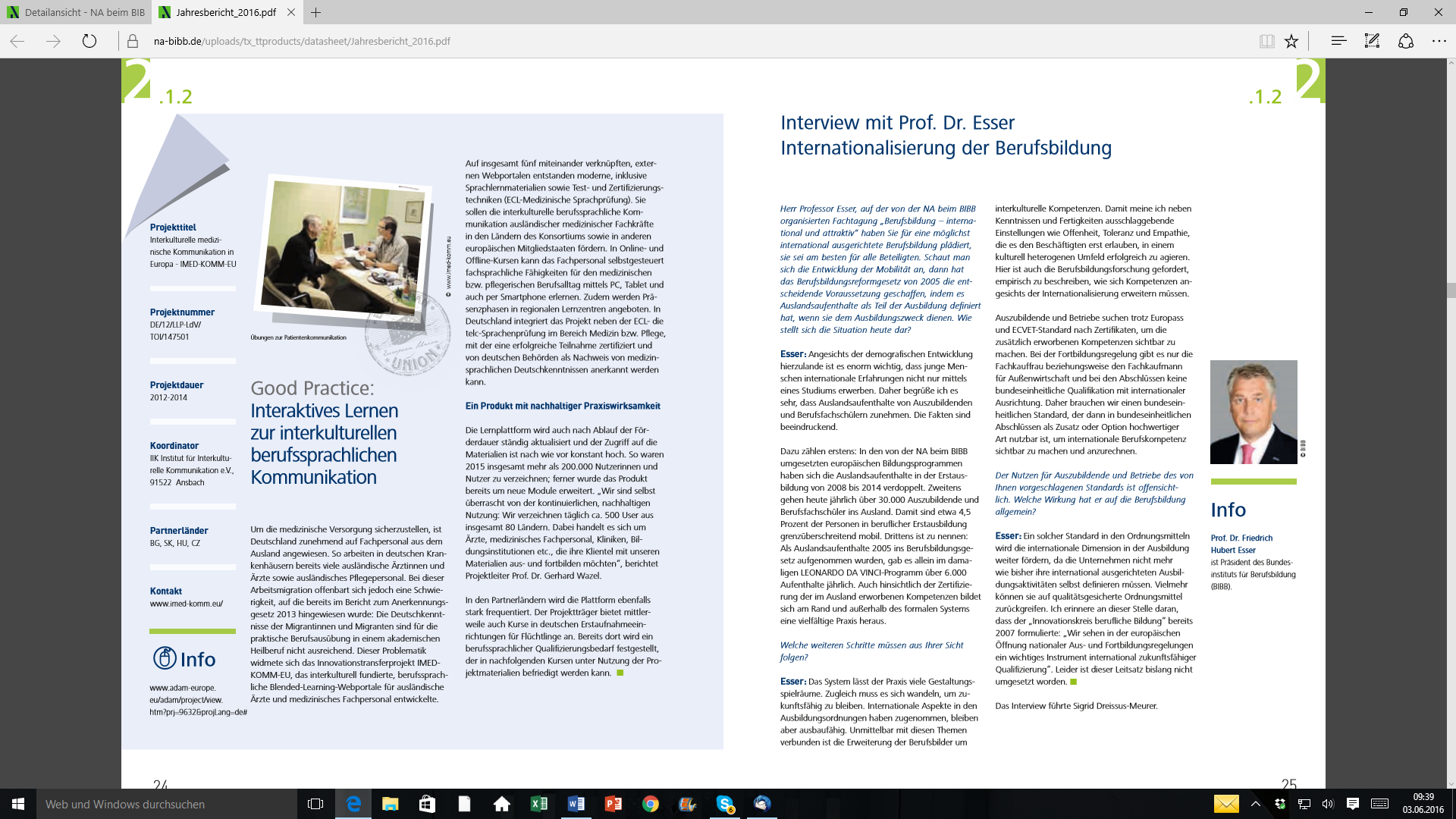 